Allegato F(riferito all’articolo 36)Programma di Sviluppo Rurale 2014-2020 Regione autonoma Friuli Venezia GiuliaDomanda sottomisura 8.1Alla REGIONE AUTONOMA FRIULI VENEZIA GIULIADirezione centrale risorse agricole, forestali e itticheIspettorato forestale____________________Trasmessa mediante PEC a   agricoltura@certregione.fvg.itIl sottoscritto:   chiede di accedere alla sovvenzione del Programma di sviluppo rurale 2014-2020 della Regione autonoma Friuli Venezia Giulia prevista dalla sottomisura 8.1 - Imboschimento e creazione di boschi, ai sensi del regolamento (UE) n. 1305/2013 del Parlamento europeo e del Consiglio del 17 dicembre 2013 e di quanto disposto dal Regolamento per l’accesso al Programma di sviluppo rurale 2014-2020 della Regione Autonoma Friuli Venezia Giulia, attivando il tipo di intervento 1 - Imboschimento con specie a rapido accrescimento, pioppicoltura.per un costo totale complessivo  di euro ______________________data di inizio lavori prevista ______________________ data di fine lavori prevista________________________A tale fine dichiara, ai sensi dell’art. 47 del DPR n. 445/2000, consapevole delle sanzioni penali richiamate dall’art.76 del sopradetto DPR, in caso di dichiarazioni mendaci e di formazione o uso di atti falsi:1) di possedere i requisiti per l’accesso all’aiuto; 2) che il titolo o la disponibilità giuridica del terreno sul quale viene eseguito l’intervento è:         di proprietà											                                         altro titolo_________________3) per gli interventi ricadenti in aree demaniali, di essere in possesso di  concessione e dell’attestazione di pagamento del canone, i cui estremi sono ________________________4) che l’IVA è recuperabile                                                      non è recuperabile5) che il progetto d’impianto è compatibile con gli strumenti di pianificazione urbanistica comunali6) di avere ____________(costituito o aggiornato) e validato il fascicolo aziendale elettronico, ai sensi del decreto del Presidente della Repubblica 1 dicembre 1999, n. 503;7) di non essere considerata grande impresa ai sensi della raccomandazione 2003/361/CE della Commissione, del 6 maggio 2003, relativa alla definizione delle microimprese, piccole e medie imprese;8) di non essere impresa in difficoltà, come definita all’articolo 2, paragrafo 1, punto 14 del regolamento (UE) 702/2014, in conformità all’articolo 1, paragrafo 6 del regolamento medesimo;9) di non essere destinatario di un ordine di recupero pendente a seguito di una precedente decisione della Commissione che dichiara gli aiuti illegittimi ed incompatibili con il mercato interno in conformità all’articolo 1, paragrafo 5 del regolamento (UE) 702/201410) di essere a conoscenza:- di quanto disposto dal PSR 2014-2020 in relazione ai tipo di intervento 8.1;- che la presente domanda deve essere trasmessa, a pena di inammissibilità, via posta elettronica certificata al seguente indirizzo PEC agricoltura@certregione.fvg.it corredata della documentazione prevista-  che, a pena di inammissibilità, la domanda di aiuto deve essere riprodotta in formato elettronico sul SIAN e trasmessa, completa della documentazione richiesta, secondo le modalità ed entro i termini previsti dal regolamento;-  che il costo totale previsto per le operazioni da realizzare deve essere confermato in sede di presentazione della domanda di aiuto  sul portale del SIAN;- che tutte le comunicazioni inerenti la presente domanda avverranno tramite posta elettronica certificata.Data ……………………Firma del richiedente……………………………..Il richiedente, ai sensi delle vigenti disposizioni comunitarie e nazionali dichiara di aver preso visione delle disposizioni sul trattamento dei dati personali ai sensi dell’art. 13 del D.Lgs. 196/2003 e autorizza il trattamento dei dati conferiti, inclusi eventuali dati personali di natura sensibile o giudiziaria, ottenuti anche tramite eventuali allegati o altra documentazione accessoria, per le finalità istituzionali.Data ……………………Firma del richiedente……………………………..Allegati alla domanda: la scheda dell'intervento sottoscritta dal richiedente o dal legale rappresentante, sulla base degli elementi di cui all’allegato C al regolamento;  il piano di coltura e conservazione, contenente il programma dettagliato delle operazioni colturali da eseguire successivamente all’impianto e fino alla scadenza del ciclo di permanenza dell’impianto stesso, redatto sulla base dell’Allegato D al regolamento; l’attestato di certificazione per la gestione forestale sostenibile dei pioppeti o copia della domanda di adesione ad un sistema di certificazione, qualora già in possesso del richiedente; nel caso di interventi di iniziale forestazione con superficie superiore a 20 ettari, il provvedimento conclusivo con esito favorevole della verifica di assoggettabilità a valutazione di impatto ambientale (VIA), ovvero della VIA; nel caso di interventi che ricadono in tutto o in parte entro il perimetro di aree Natura 2000, il provvedimento conclusivo con esito favorevole della procedura di valutazione d’incidenza; la copia di un documento di identità personale del richiedente o del legale rappresentante.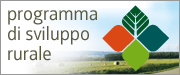 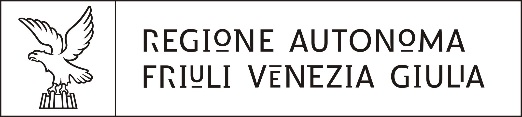 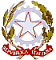 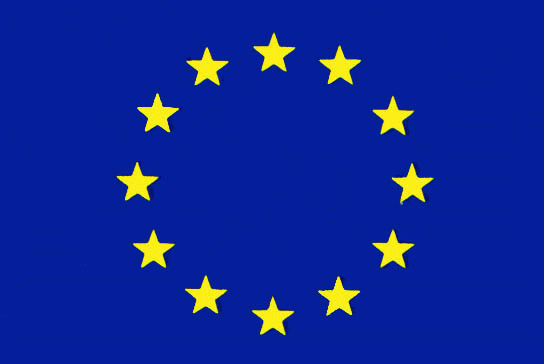 MipaafUnione europeaCognome:Nome:Nome:Data di nascita:Comune di nascita:Comune di nascita:Prov.Prov.Prov.Residente in (via, piazza, viale):Comune di:Comune di:Prov.Prov.Prov.Codice fiscale         in proprio         in qualità di legale rappresentante dell’impresa o dell’ente______________________________________________________________________         in qualità di legale rappresentante dell’impresa o dell’ente______________________________________________________________________         in qualità di legale rappresentante dell’impresa o dell’ente______________________________________________________________________         in qualità di legale rappresentante dell’impresa o dell’ente______________________________________________________________________         in qualità di legale rappresentante dell’impresa o dell’ente______________________________________________________________________         in qualità di legale rappresentante dell’impresa o dell’ente______________________________________________________________________         in qualità di legale rappresentante dell’impresa o dell’ente______________________________________________________________________         in qualità di legale rappresentante dell’impresa o dell’ente______________________________________________________________________         in qualità di legale rappresentante dell’impresa o dell’ente______________________________________________________________________         in qualità di legale rappresentante dell’impresa o dell’ente______________________________________________________________________CUAACUAAPARTITA IVAPARTITA IVARagione sociale:Ragione sociale:Tipologia di impresaTipologia di impresa micoimpresa        piccola impresa       media impresa micoimpresa        piccola impresa       media impresa micoimpresa        piccola impresa       media impresa micoimpresa        piccola impresa       media impresa micoimpresa        piccola impresa       media impresa micoimpresa        piccola impresa       media impresa micoimpresa        piccola impresa       media impresa micoimpresa        piccola impresa       media impresa micoimpresa        piccola impresa       media impresaResidenza o sede legale in:Residenza o sede legale in:Comune di:Comune di:Prov.Telefono:Telefono:Cellulare:Cellulare:Indirizzo e-mail:Indirizzo e-mail:Indirizzo di posta elettronica certificata – PEC:Indirizzo di posta elettronica certificata – PEC: